LES RÈGLES DE VIEVoici les principales règles de vie à l’école. Ce document est là pour vous aider à en parler avec votre enfant pour une co-éducation réussie.Règles de la courJe n’ai pas le droit de faire mal (physiquement ou verbalement). On n’a pas le droit de me faire mal.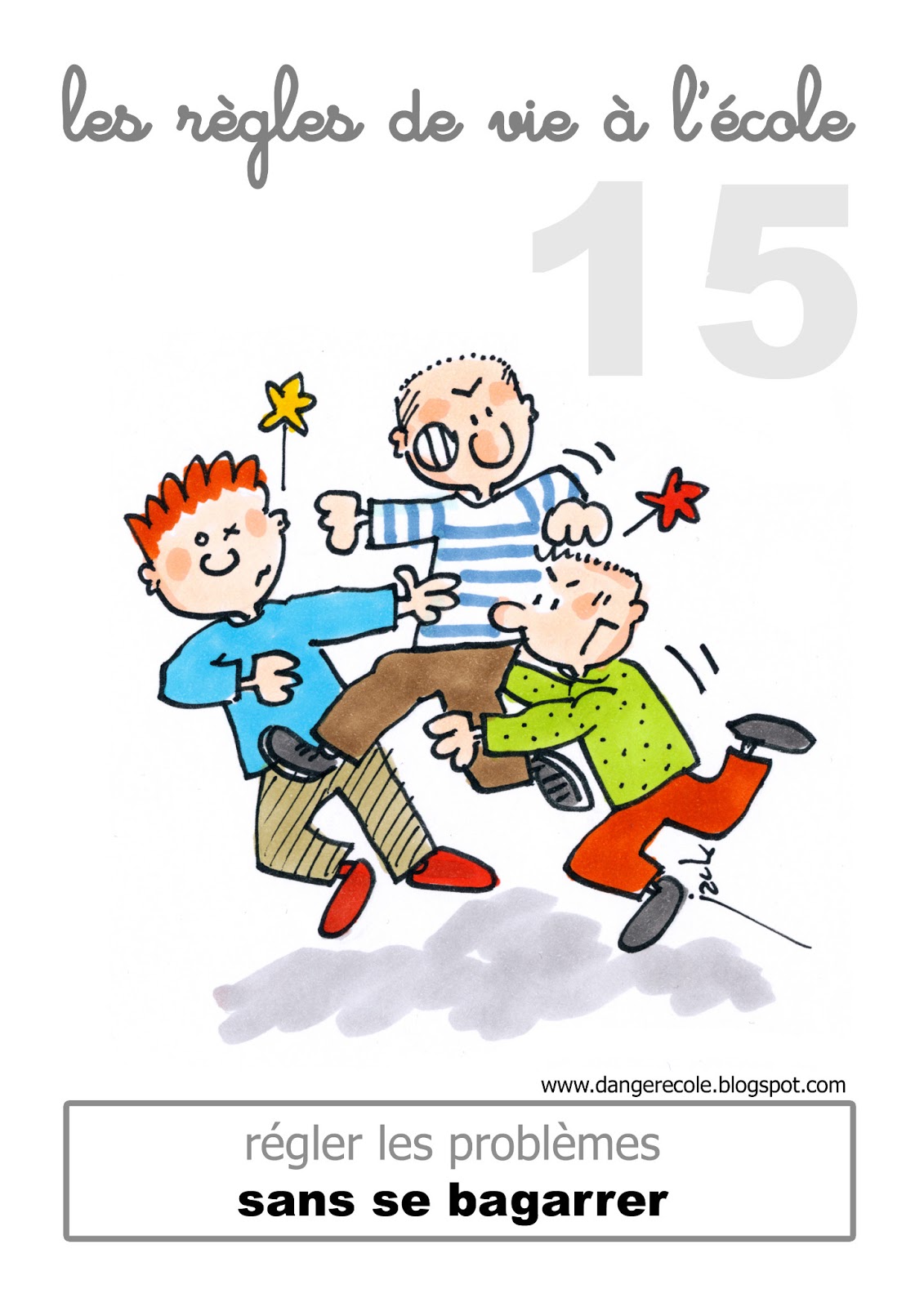 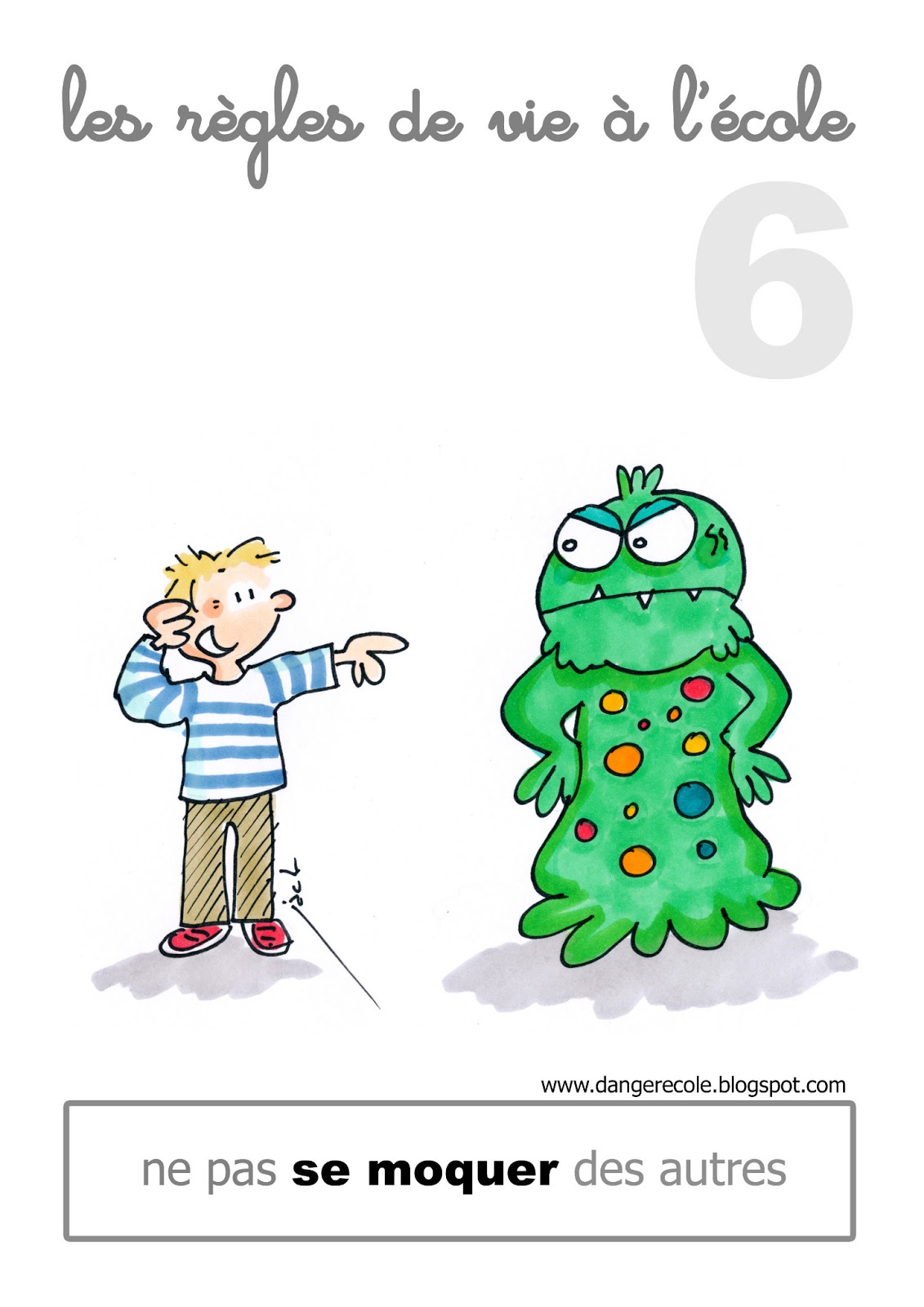 Je vais voir un adulte en cas de problème.Dans la cour, j’ai le droit de crier, courir, sauter, jouer seul ou avec les autres.Je ne mets pas les autres en danger. Je ne me mets pas en danger.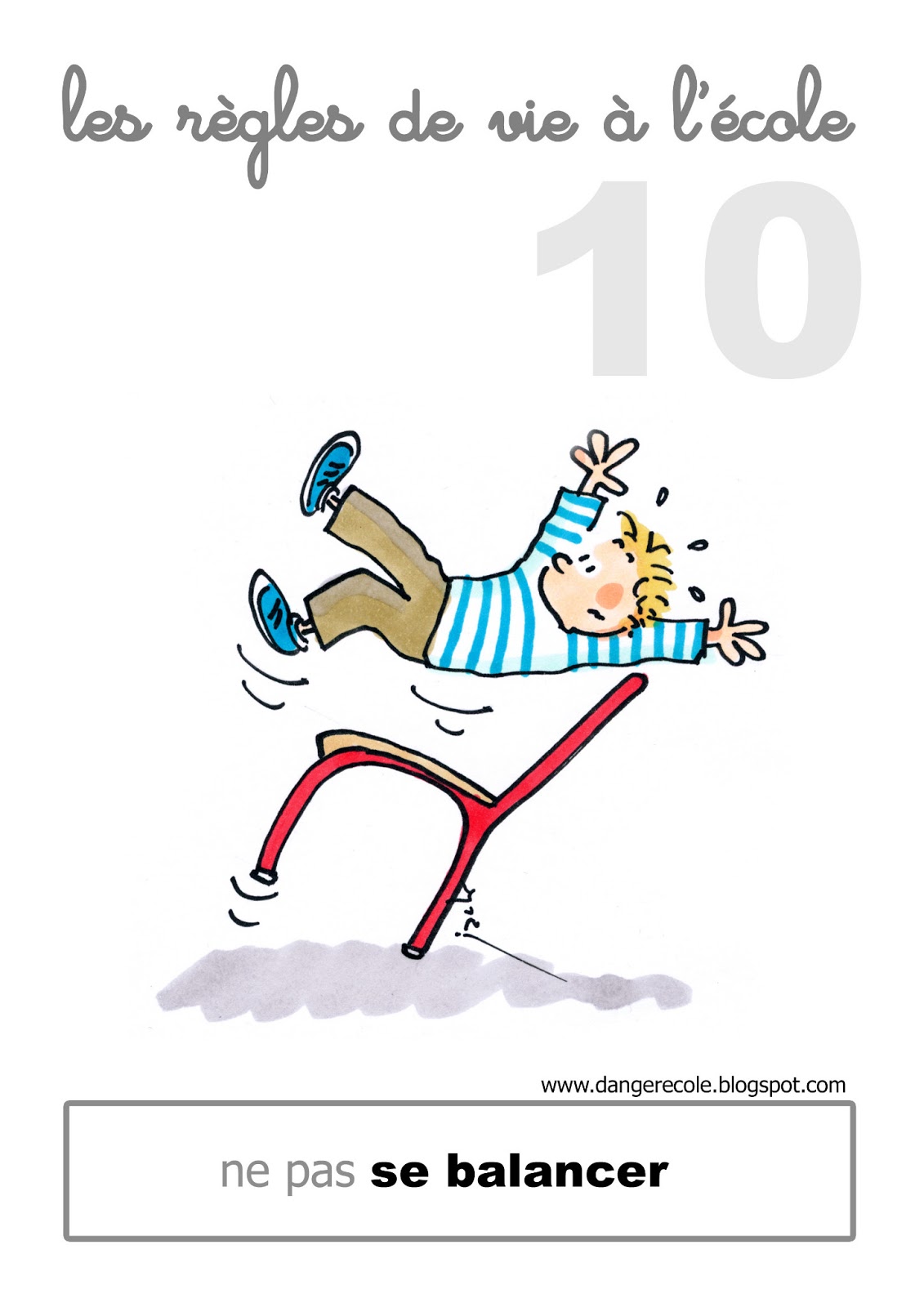 Règles de vie à l’intérieur de l’écoleJe respecte les règles de politesse (bonjour, merci etc.)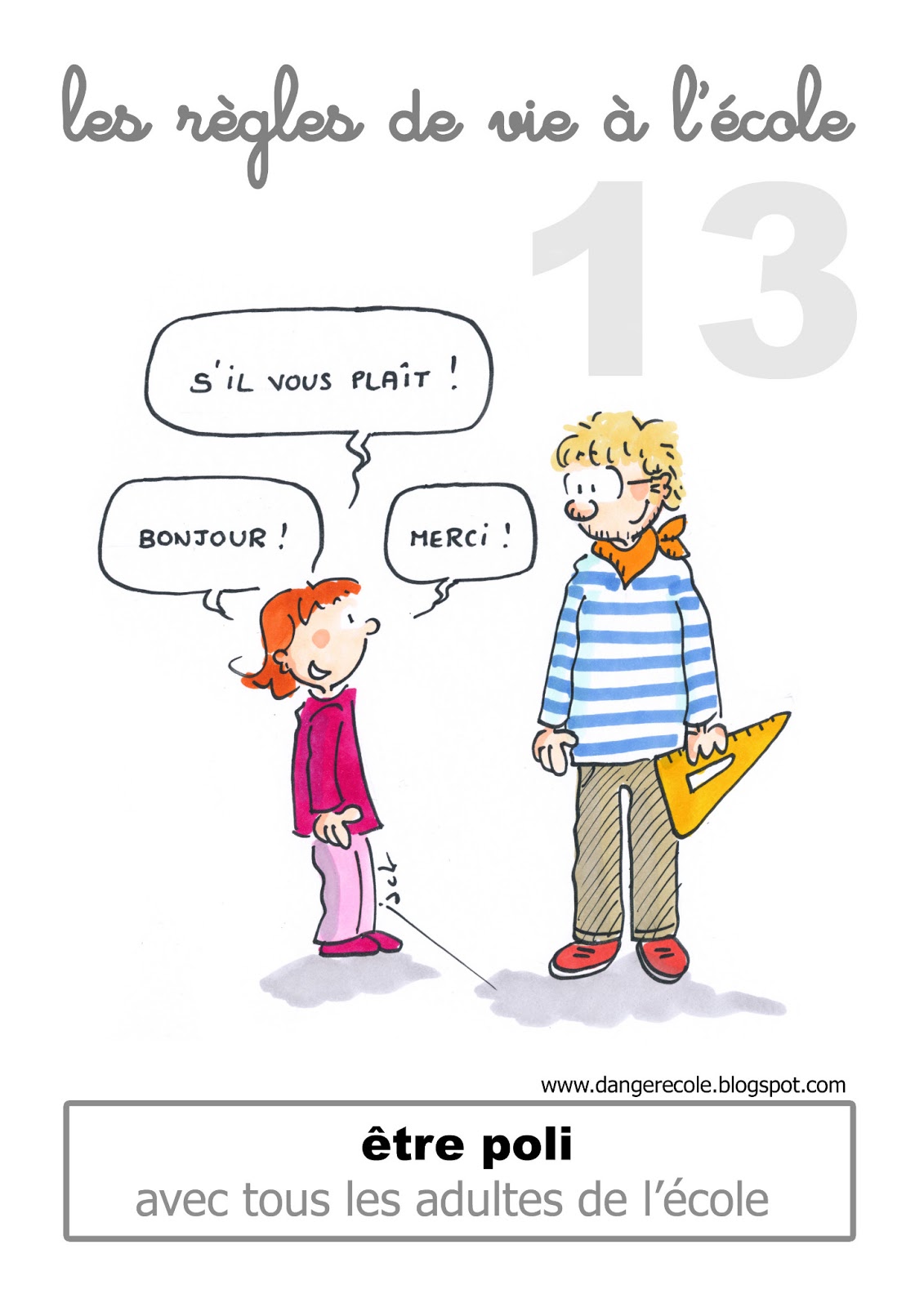 Je respecte les adultes (l’adulte n’est pas mon copain).Je suis responsable des mes affaires et je les range.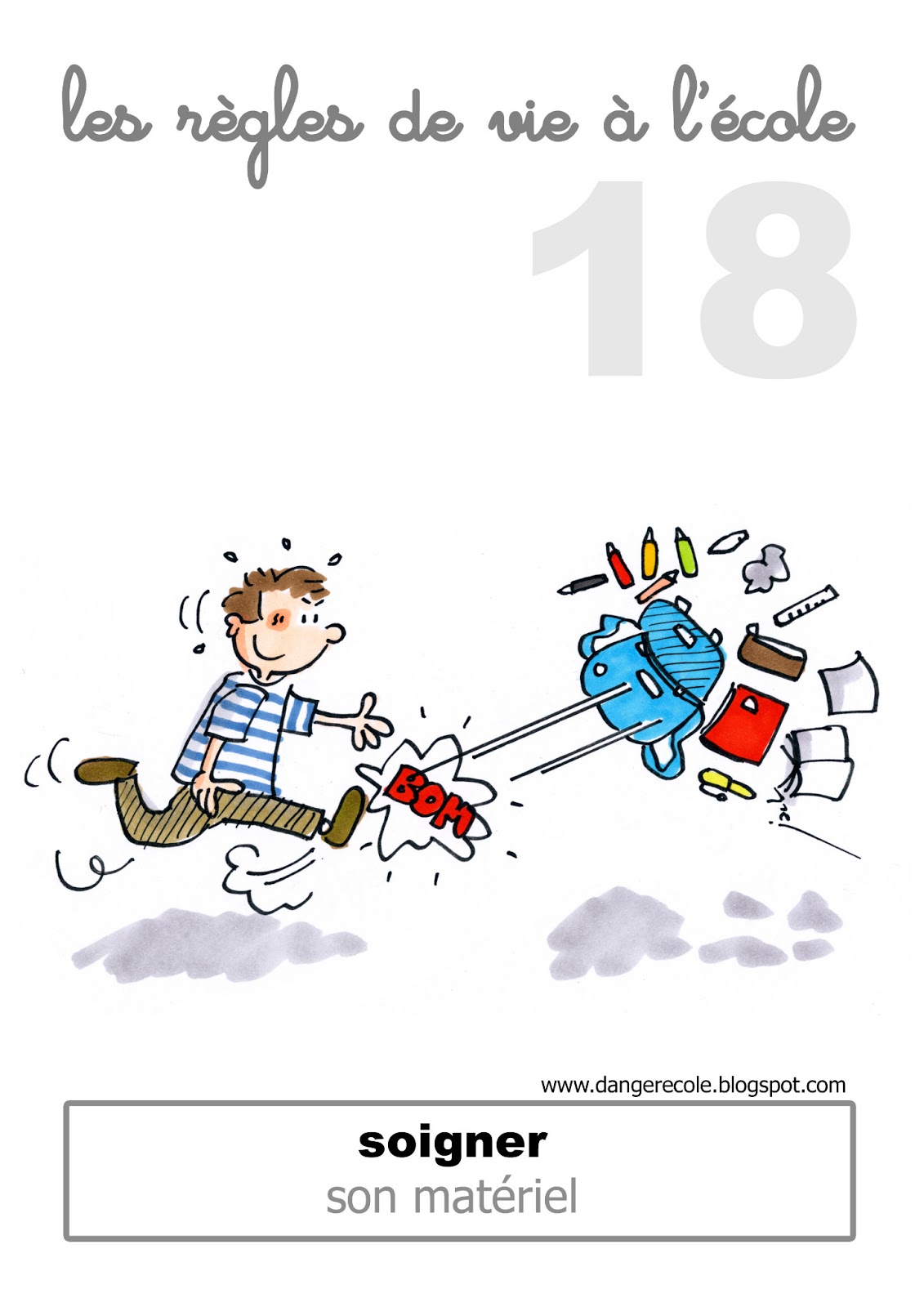 Au sein de l’école, je n’ai pas le droit de crier, courir, sauter et de pousser.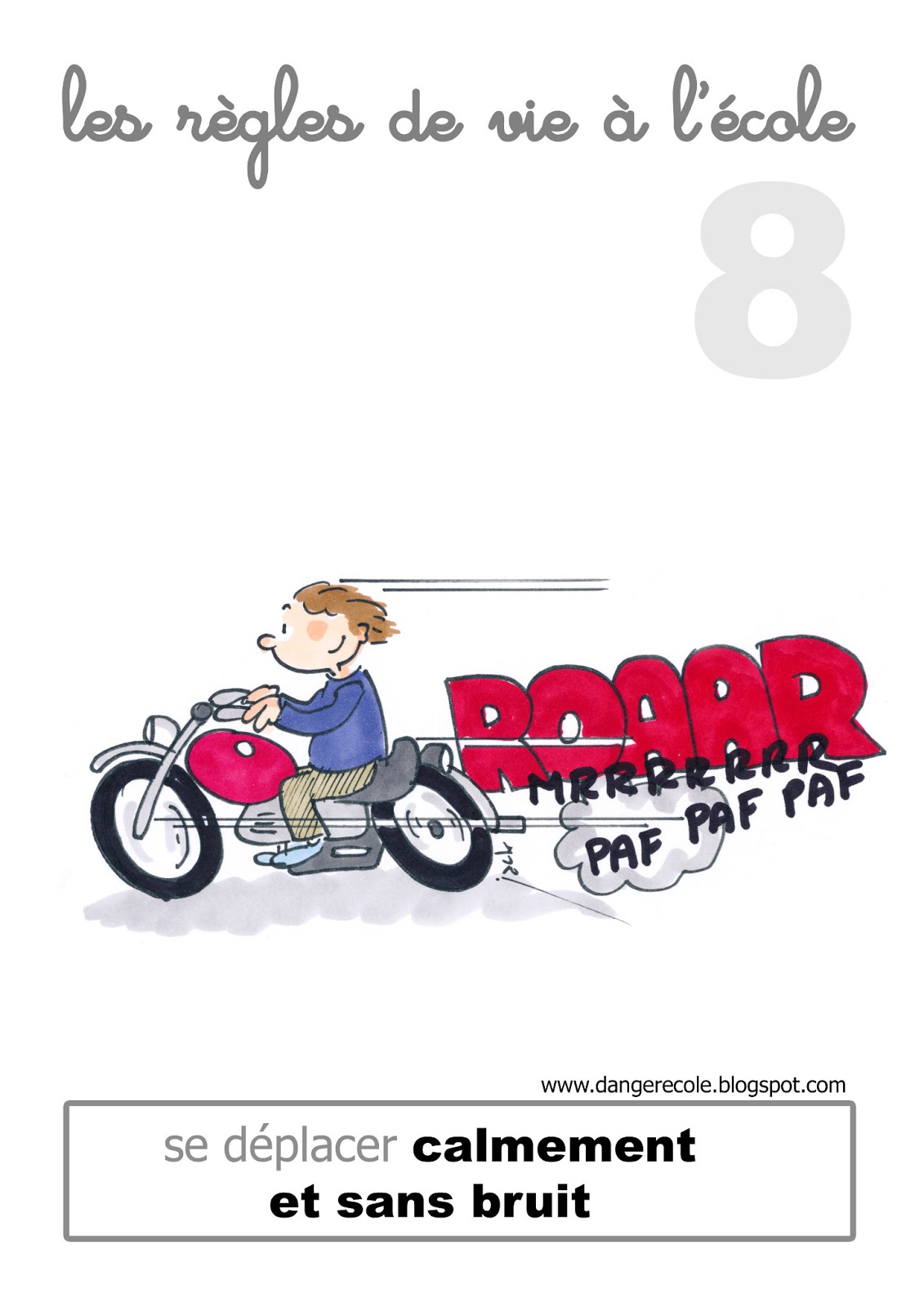 Je garde mes bonbons et mes jouets à la maison.